MARÍA PAULA PRADA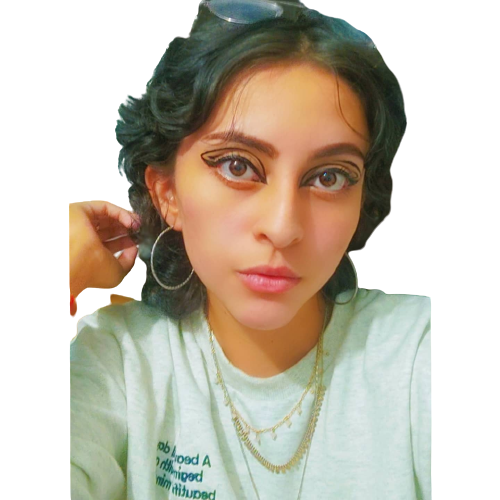 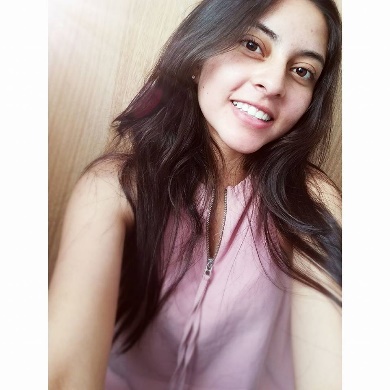 Carrera 80 bis No.7ª-15 CastillaC.C Nº 1.020.844.374 de Bogotá Cel. 312 499 82 65		Portafolio @1020_pradamakeuppaulamariaprada1020@gmail.comPERFIL PROFESIONALComo profesional en maquillaje artístico cuento con los conocimientos, habilidades y actitud suficiente, lo que me da la seguridad de mi buen desempeño al momento de asumir cualquier cargo dentro de la profesión. Me gusta el trabajo en equipo retroalimentándome y aportando conocimiento. Me encuentro con la disposición de crear e innovar  de acuerdo a las tendencias. Utilizando la piel como lienzo, puedo plasmar los pensamientos y proyecciones a realizar.Así mismo cuento con varios cursos que me han dado la capacidad del manejo de relaciones empresariales, marketing digital, imagen personal, marca personal, conocimiento de bodypaint, maquillaje social y productos de belleza. Manejo programas como Photoshop, Ilustrator, InDesing, Word, Powerpoint, Google ads, Canva, para el retoque, manejo de matices, tonalidades, elaboración de documentos, con la finalidad de presentar un trabajo pulido y buena elaboración visual.FORMACIÓN ACADÉMICA Diplomado en Senior Management Marketing Digital MDA Latam (Actualmente lo cursa)Bogotá D.C.Diplomado de Marca PersonalAsociación Internacional de Consultores de Imagen (AICI)Marzo 2021Bogotá D.C.Diplomado en Asesora de Imagen y Personal ShopperAsociación Internacional de Consultores de Imagen (AICI)Julio 2020Bogotá D.C.Técnico Profesional en Maquillaje Artístico Universidad LCI BogotáAgosto 2019Bogotá D.C.InglésNivel B1Wise UpOctubre 2018Bogotá, D.C.Secretariado Ejecutivo Instituto MeyerCuarto semestre Diciembre de 2017Bogotá D.C., Bachiller Académico Colegio Externado Caro y Cuervo Noviembre de 2016Bogotá D.C.,REFERENCIAS PERSONALESJUAN PABLO MARTIN RAMOS ComercianteCelular 311 273 65 59NOHRA RIPE RODRÍGUEZContadora PúblicaIndependienteCelular 312 466 42 34  REFERENCIAS FAMILIARESRAFAEL RICARDO PRADA RUIZConductorCelular 311 785 11 53DANIEL RICARDO PRADA NIÑO Administrador de EmpresasCelular 320 401 71 57María Paula Prada C.C 1.020.844.374 Bogotá Bogotá D.C